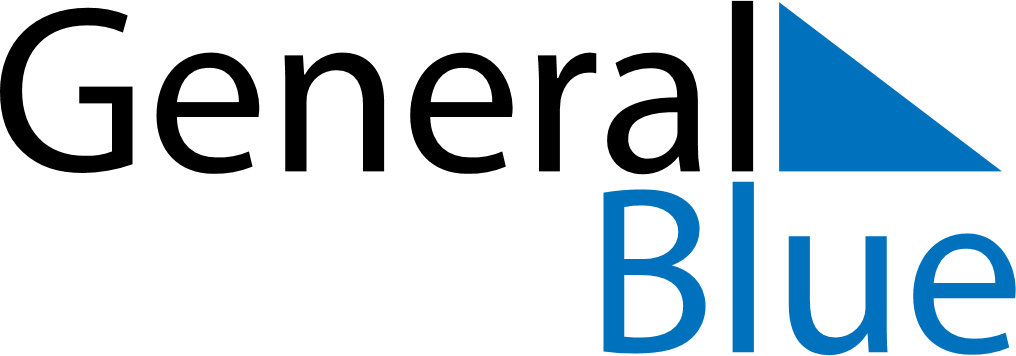 2026 – Q4Vietnam  2026 – Q4Vietnam  2026 – Q4Vietnam  2026 – Q4Vietnam  2026 – Q4Vietnam  OctoberOctoberOctoberOctoberOctoberOctoberOctoberMONTUEWEDTHUFRISATSUN12345678910111213141516171819202122232425262728293031NovemberNovemberNovemberNovemberNovemberNovemberNovemberMONTUEWEDTHUFRISATSUN123456789101112131415161718192021222324252627282930DecemberDecemberDecemberDecemberDecemberDecemberDecemberMONTUEWEDTHUFRISATSUN12345678910111213141516171819202122232425262728293031Oct 10: Capital Liberation DayOct 20: Vietnamese Women’s DayNov 20: Vietnamese Teacher’s DayDec 22: National Defence Day